Département : 	12Departement : 	12Document : 	55 2022202318838Annelies VERLINDEN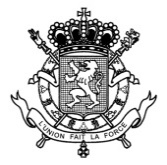 DE MINISTER VAN BINNENLANDSE ZAKEN, INSTITUTIONELE HERVORMINGEN EN DEMOCRATISCHE VERNIEUWINGLA MINISTRE DE L’INTERIEUR, DES REFORMES INSTITUTIONNELLES ET DU RENOUVEAU DEMOCRATIQUE Réponse à la question parlementaire écrite n° 1706 de monsieur DEPOORTERE, Député datée du 06/02/2023, concernant « Police Fédérale, DGJ. - Organigramme, cadre du personnel et occupation du personnel ».Antwoord op de schriftelijke parlementaire vraag nr. 1706 van de heer DEPOORTERE, Volksvertegenwoordiger van 06/02/2023, betreffende “Federale politie, DGJ. - Organigram, personeelskader en personeelsbezetting”.L’honorable Membre trouvera ci-après la réponse aux questions posées.1-2-4-5. L'annexe 1 donne un aperçu de l'effectif sensu stricto en têtes de la Direction générale de la police judiciaire (DGJ) au 31/01/2023. Le tableau indique également le cadre théorique et son pourcentage de remplissage.3. L'annexe 1 donne également un aperçu du nombre de membres du personnel répartis entre les membres du personnel du cadre opérationnel ainsi que du cadre logistique et administratif (les CALog).L'annexe 2 liste ces membres du personnel par sexe. L'annexe 3 liste ces membres du personnel par âge moyen.L'annexe 4 liste ces membres du personnel en fonction du nombre moyen d'années de service. L'annexe 5 liste ces membres du personnel par grade.Les chiffres présentent  la situation au 31/01/2023.6.En juin 2022, le Conseil des ministres a décidé de garantir le remplacement des collaborateurs quittant la Police judiciaire fédérale et d’augmenter la capacité globale de 195 enquêteurs d’ici à la fin 2024. Ceux-ci seront affectés aux directions déconcentrées. Ces recrutements permettront d’améliorer la capacité des directions qui sont les plus déficitaires, de sorte de porter au moins leur capacité à 90% du tableau organique, et même 95% pour les cinq PJF respectivements dotés d’une Cour d’appel. Les recrutements sont en cours.7. Entre janvier 2022 et janvier 2023, 293 membres du personnel ont quitté la DGJ. Il s'agit des départs définitifs (pensions, démissions), mais aussi de tous les mouvements partants, en raison, entre autres, de la NAPAP, de la mobilité interne (Police Fédérale interne ou de la Police Fédérale vers les zones de police locale) et des détachements. 8. Entre janvier 2022 et janvier 2023, 313 membres du personnel ont rejoint la DGJ. Il s’agit des nouveaux recrutements, mais aussi de tous les mouvements entrants, suite, entre autres, à la mobilité interne (Police Fédérale interne ou de la Police Fédérale vers les zones de police locale) et aux nouveaux détachements. 9. En 2023, le remplacement des départs (environ 250 par an) et l’engagement complémentaire de 110 personnes sont espérés. Ces objectifs seront évidemment fonctions de la réalité du marché du travail interne et externe.Het Geachte Lid vindt hieronder het antwoord op de gestelde vragen.1-2-4-5. Bijlage 1 biedt een overzicht van het personeelsbestand sensu stricto in hoofde van de Algemene Directie van de gerechtelijke politie (DGJ) op 31/01/2023. De tabel vermeldt eveneens het theoretisch kader en de procentuele opvulling hiervan.3. Bijlage 1 geeft tevens een overzicht van het aantal personeelsleden per kader, zowel van operationele personeelsleden als burgerpersoneel (CALog-).Bijlage 2 geeft een overzicht van deze personeelsleden per geslacht. Bijlage 3 geeft een overzicht van deze personeelsleden naar gemiddelde leeftijd.Bijlage 4 geeft een overzicht van deze personeelsleden naar gemiddeld aantal dienstjaren. Bijlage 5 geeft een overzicht van deze personeelsleden per graad.De cijfers hebben betrekking op de situatie op 31/01/2023.6. In juni 2022 heeft de Ministerraad beslist om de vervanging van de medewerkers die de Federale Gerechtelijke Politie verlaten, te garanderen en de totale capaciteit tegen eind 2024 te verhogen met 195 onderzoekers. Deze onderzoekers zullen aan de gedeconcentreerde directies worden toegekend. Deze aanwervingen zullen de capaciteit van de meest deficitaire directies verbeteren, zodat hun capaciteit minstens 90% van de organieke tabel bedraagt, en zelfs 95% voor de vijf FGP’s respectievelijk in de arrondissementen met een Hof van beroep. De aanwervingen zijn lopende.7. Tussen januari 2022 en januari 2023 verlieten 293 personeelsleden DGJ. Het betreft definitieve vertrekken (pensioen, ontslag), maar ook alle vertrekkende bewegingen, als gevolg van onder meer NAVAP, interne mobiliteit (intern Federale Politie en van Federale Politie naar lokale politiezones) en detacheringen. 8.Tussen januari 2022 en januari 2023 vervoegden 313 personeelsleden DGJ. Het betreft nieuwe aanwervingen, maar ook alle inkomende bewegingen, als gevolg van onder meer interne mobiliteit (intern Federale Politie of van de Federale Politie naar lokale politiezones) en nieuwe detacheringen. 9. In 2023 wordt de vervanging van de vertrekkers (ongeveer 250/jaar) en de bijkomende aanwerving van 110 personeelsleden verwacht. Deze doelstellingen zullen natuurlijk afhangen van de actuele toestand van de interne en externe arbeidsmarkt. 10. Le coût total annuel des frais de personnel pour la DGJ, s’élève à 342.650.707 euros pour l’année 2022. Quant à 2023, le budget annuel des frais de personnel est estimé à 346.254.000 euros.10. De totale jaarlijkse personeelskost van de DGJ, bedraagt 342.650.707 euro voor het jaar 2022. Voor het jaar 2023 zijn de totale jaarlijkse personeelskredieten geraamd op 346.254.000 euro.11.Le tableau ci-dessous présente l'évolution de l'absence moyenne pour cause de maladie de 2018 à 2022. Il s'agit du chiffre pour la Direction générale et toutes les directions sous-jacentes. Il ne comprend pas les absences pour cause d'accident du travail et de grossesse.11. Onderstaande tabel geeft de evolutie weer van de gemiddelde afwezigheid wegens ziekte van 2018 tot en met 2022. Dit is het cijfer voor de Algemene Directie en alle onderliggende directies. Afwezigheden wegens arbeidsongeval en zwangerschap worden hierin niet opgenomen.